Załącznik 10 – Wzór oświadczenia eksperta o bezstronności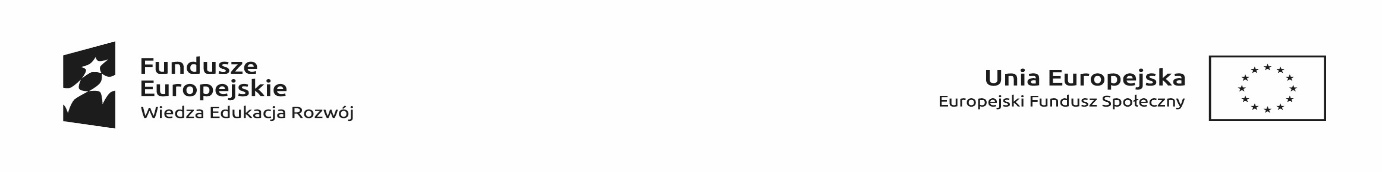 OŚWIADCZENIE EKSPERTA O BEZSTRONNOŚCIOświadczenie odnosi się do relacji eksperta z wszystkimi wnioskodawcami/partnerami biorącymi udział w konkursie/ rundzie konkursu.POUCZENIE: Oświadczenie jest składane pod rygorem odpowiedzialności karnej za składanie fałszywych zeznań, zgodnie z art. 68a ust. 9 ustawy z dnia 11 lipca 2014 r. o zasadach realizacji programów w zakresie polityki spójności finansowanych w perspektywie finansowej 2014-2020 (Dz. U. 2020 poz. 818 z pózn. zm. ) w zw. z art. 233 § 6 ustawy z dnia 6 czerwca 1997 r. – Kodeks karny (Dz. U. 2020, poz. 1444, z późn. zm.).Oświadczam, że nie zachodzi żadna z okoliczności, o których mowa w art. 24 § 1 i 2 ustawy z dnia 
14 czerwca 1960 r. - Kodeks postępowania administracyjnego (Dz. U. z 2021 r. poz. 735,), powodujących wyłączenie mnie z udziału w wyborze projektów tj., że:nie jestem wnioskodawcą/parterem ani nie pozostaję z wnioskodawcami/partnerem/-ami w takim stosunku prawnym lub faktycznym, że wynik oceny może mieć wpływ na moje prawa i obowiązki;nie pozostaję w związku małżeńskim, w stosunku pokrewieństwa lub powinowactwa do drugiego stopnia z wnioskodawcami /partnerem/-ami lub członkami organów zarządzających lub organów nadzorczych wnioskodawców partnera/-ów;nie jestem związany/-a z wnioskodawcami/partnerem/-ami z tytułu przysposobienia, kurateli lub opieki;nie jestem przedstawicielem żadnego z wnioskodawców/partnerów ani nie pozostaję w związku małżeńskim, w stosunku pokrewieństwa lub powinowactwa do drugiego stopnia 
z przedstawicielem  żadnego z wnioskodawców/partnerów, ani nie jestem związany/-a 
z przedstawicielem  żadnego z wnioskodawców/partnerów z tytułu przysposobienia, kurateli lub opieki;nie pozostaję z wnioskodawcami/partnerem/-ami w stosunku podrzędności służbowej.Jestem świadomy/-a, że przesłanki wymienione w lit. b-d powyżej dotyczą także sytuacji, gdy ustało małżeństwo, kuratela, przysposobienie lub opieka.Oświadczam, że przesłanka wymieniona w lit. a  była spełniona w okresie trzech lat poprzedzających dzień złożenia oświadczenia. W przypadku powzięcia informacji o istnieniu jakiejkolwiek okoliczności mogącej budzić uzasadnione wątpliwości, co do mojej bezstronności w odniesieniu do przekazanego mi do oceny wniosku 
o dofinansowanie, zobowiązuję się do niezwłocznego jej zgłoszenia na piśmie instytucji organizującej konkurs. ......................................................., dnia .............................. r.(miejscowość)............................................................(podpis)